From Comics.com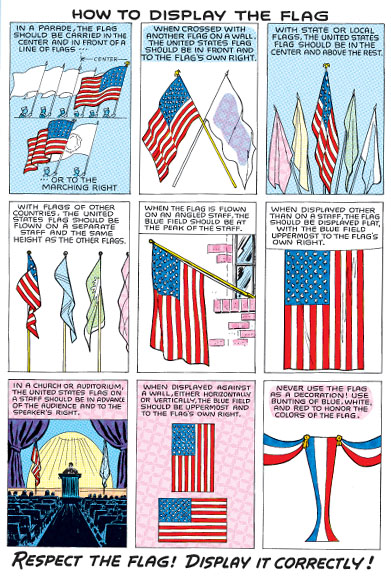 